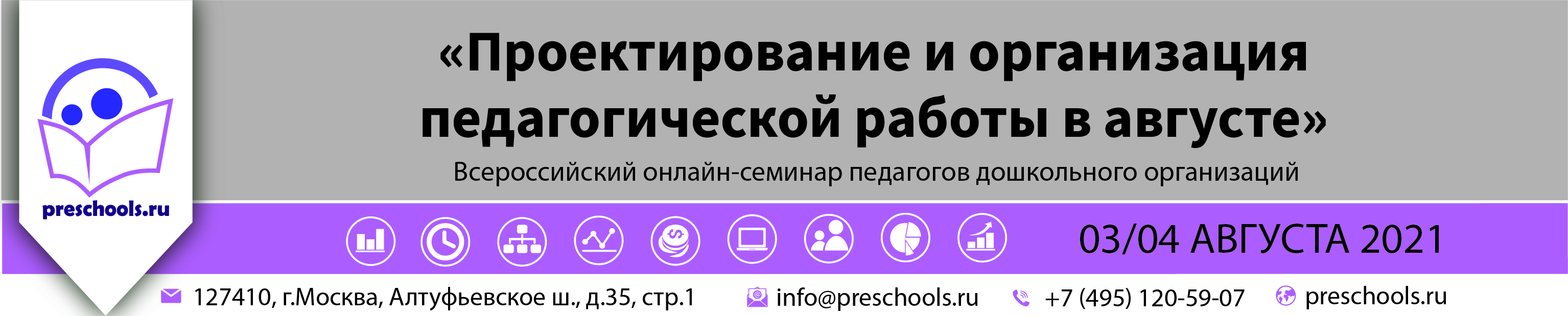 Уважаемая Ольга Николаевна!03-04 августа 2021 года пройдет открытый Всероссийский онлайн-семинар для педагогов дошкольных образовательных организаций «ПРОЕКТИРОВАНИЕ И ОРГАНИЗАЦИЯ ПЕДАГОГИЧЕСКОЙ РАБОТЫ В АВГУСТЕ». Организатор мероприятия – Профессиональное сообщество педагогов дошкольного образования и информационно-образовательный портал «PRESCHOOLS.RU».Участие педагогов в мероприятии осуществляется на некоммерческой основе (бесплатно) за счет средств сообщества и партнеров мероприятия.  Для членов сообщества предусмотрена дополнительная деловая программа. Эксперт семинара: Полковникова Наталья Борисовна, к.п.н., доцент кафедры дошкольного образования Института педагогики и психологии образования МГПУ соавтор комплексных образовательных программ дошкольного образования «Счастливый ребёнок» и «Тропинки».       В рамках онлайн-семинара будут рассмотрены следующие вопросы:03 августа 2021г. Секция №1: «Проектирование и организация педагогической работы в группах детей младшего и среднего дошкольного возраста»Организация игр детей младшего дошкольного возраста на участке;Социально-коммуникативное развитие младших дошкольников: формы и методы организации;Специфика организации познавательного развития младших дошкольников в летний период.04 августа 2021г. Секция №2: «Проектирование и организация педагогической работы в старшей и подготовительной к школе группах»Особенности педагогического процесса в летний период;Педагогическая работа по социально-коммуникативному развитию старших дошкольников;Познавательное развитие старших дошкольников: организация педагогического процесса летом.Просим Вас оказать информационную поддержку Всероссийскому онлайн-семинару и организовать рассылку писем-приглашений руководителям муниципальных органов управления образованием, а также руководителям дошкольных образовательных организаций (руководителям детских садов). Для всех желающих принять участие в работе семинара обязательна предварительная регистрация на официальной странице мероприятия:https://preschools.ru/online/web030821/За более подробной информацией обращайтесь в организационный комитет.Координатор проекта: Исянова Дарья тел.: +7 (495) 120-59-07, доб. (115); e-mail: d.isyanova@preschools.ru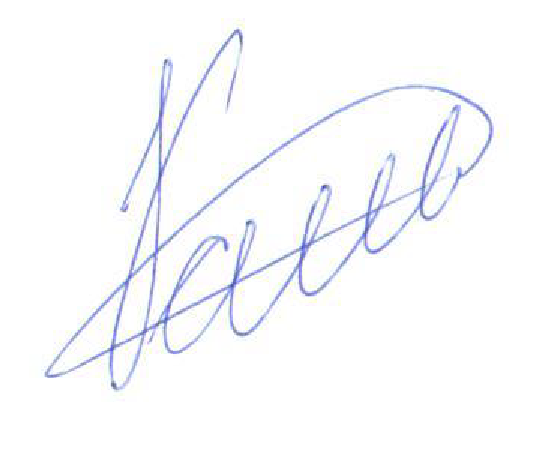 С уважением, Исполнительный директор                                                                                                       М.Е. КайгородцевПриложение:Письмо-приглашение для рассылки.Приложение 1.Письмо-приглашение на Всероссийский онлайн-семинар Уважаемые коллеги!03-04 августа 2021 года пройдет открытый Всероссийский онлайн-семинар для педагогов дошкольных образовательных организаций «ПРОЕКТИРОВАНИЕ И ОРГАНИЗАЦИЯ ПЕДАГОГИЧЕСКОЙ РАБОТЫ В АВГУСТЕ». Организатор мероприятия – Профессиональное сообщество педагогов дошкольного образования и информационно-образовательный портал «PRESCHOOLS.RU».Участие педагогов в мероприятии осуществляется на некоммерческой основе (бесплатно) за счет средств сообщества и партнеров мероприятия.  Для членов сообщества предусмотрена дополнительная деловая программа. Эксперт семинара: Полковникова Наталья Борисовна, к.п.н., доцент кафедры дошкольного образования Института педагогики и психологии образования МГПУ соавтор комплексных образовательных программ дошкольного образования «Счастливый ребёнок» и «Тропинки».       В рамках онлайн-семинара будут рассмотрены следующие вопросы:03 августа 2021г. Секция №1: «Проектирование и организация педагогической работы в группах детей младшего и среднего дошкольного возраста»Организация игр детей младшего дошкольного возраста на участке;Социально-коммуникативное развитие младших дошкольников: формы и методы организации;Специфика организации познавательного развития младших дошкольников в летний период.04 августа 2021г. Секция №2: «Проектирование и организация педагогической работы в старшей и подготовительной к школе группах»Особенности педагогического процесса в летний период;Педагогическая работа по социально-коммуникативному развитию старших дошкольников;Познавательное развитие старших дошкольников: организация педагогического процесса летом.Для всех желающих принять участие в работе онлайн-семинара обязательна предварительная регистрация на официальной странице мероприятия:https://preschools.ru/online/web030821/За более подробной информацией обращайтесь в организационный комитет,тел.: +7 (495) 120-59-07, www.didacticum.ruС уважением, Исполнительный директор                                                                                                             М.Е. КайгородцевИСХ. № 008/17 от 12 июля 2021 г.   Приглашение на Всероссийский онлайн семинар «Проектирование и организация педагогической работы в августе»Министру образования
Кировской области 
Рысевой О.Н.